'S ACADEMY, Class : Pre Nursery		Holiday Homework 2015-2016 	         	         Subject : HindiName : ……………………………………………....…  Roll No……..    Adm. No......................  Date:...................iz”u ƒ&	v ls vkS rd fyf[k,&		v	vk	b	bZ			m	Å	,	,s	iz”u „&	v{kj ls fp= feykb,&		, 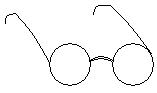 		,s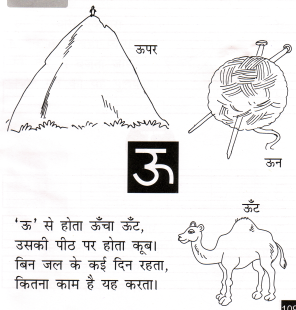 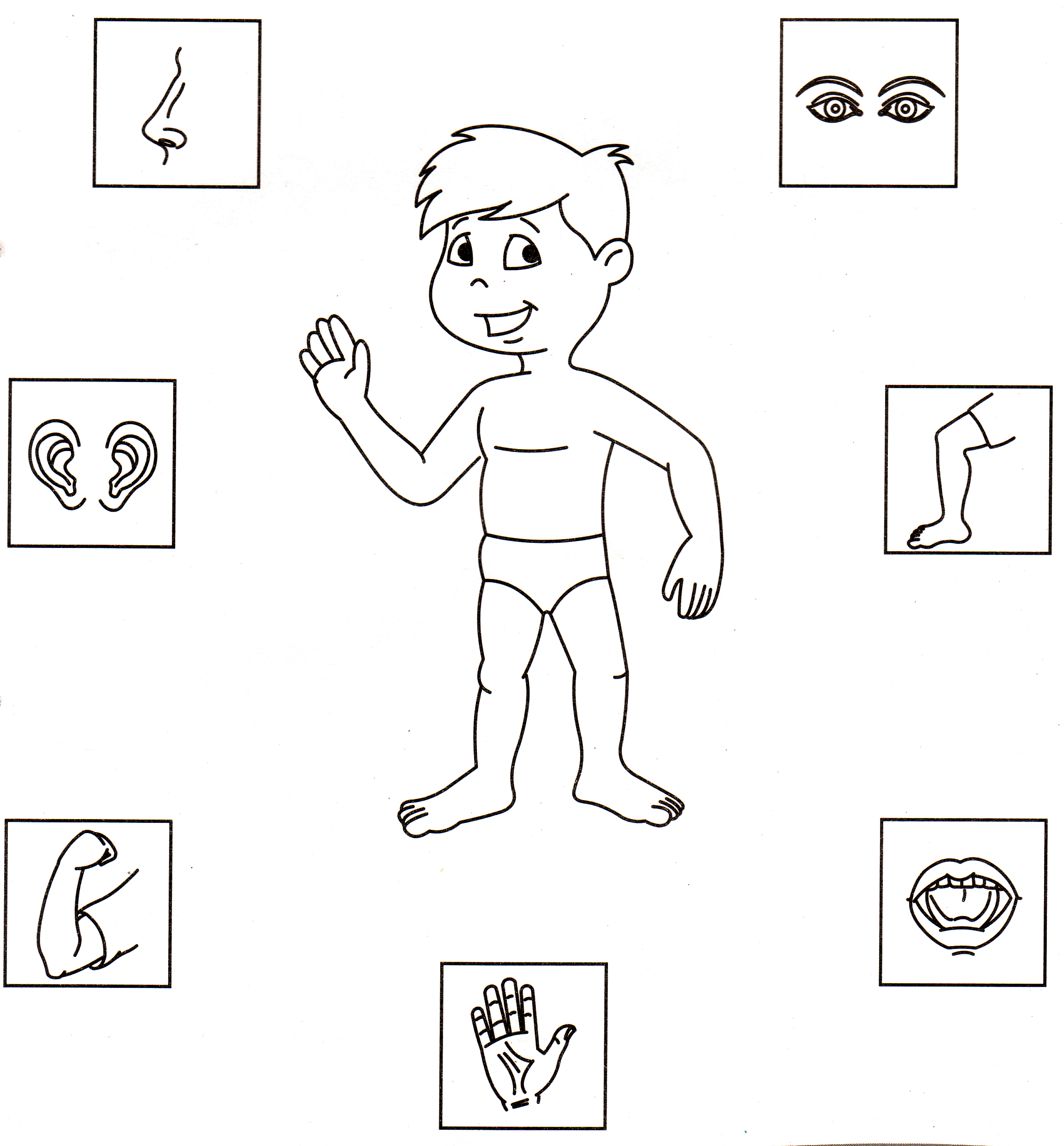 		vks		Å		bZiz”u …&	fp=ksa esa jax Hkfj,&		,	vks  ¼lekIr½